Appendix- WA sheep industry breakdown 2019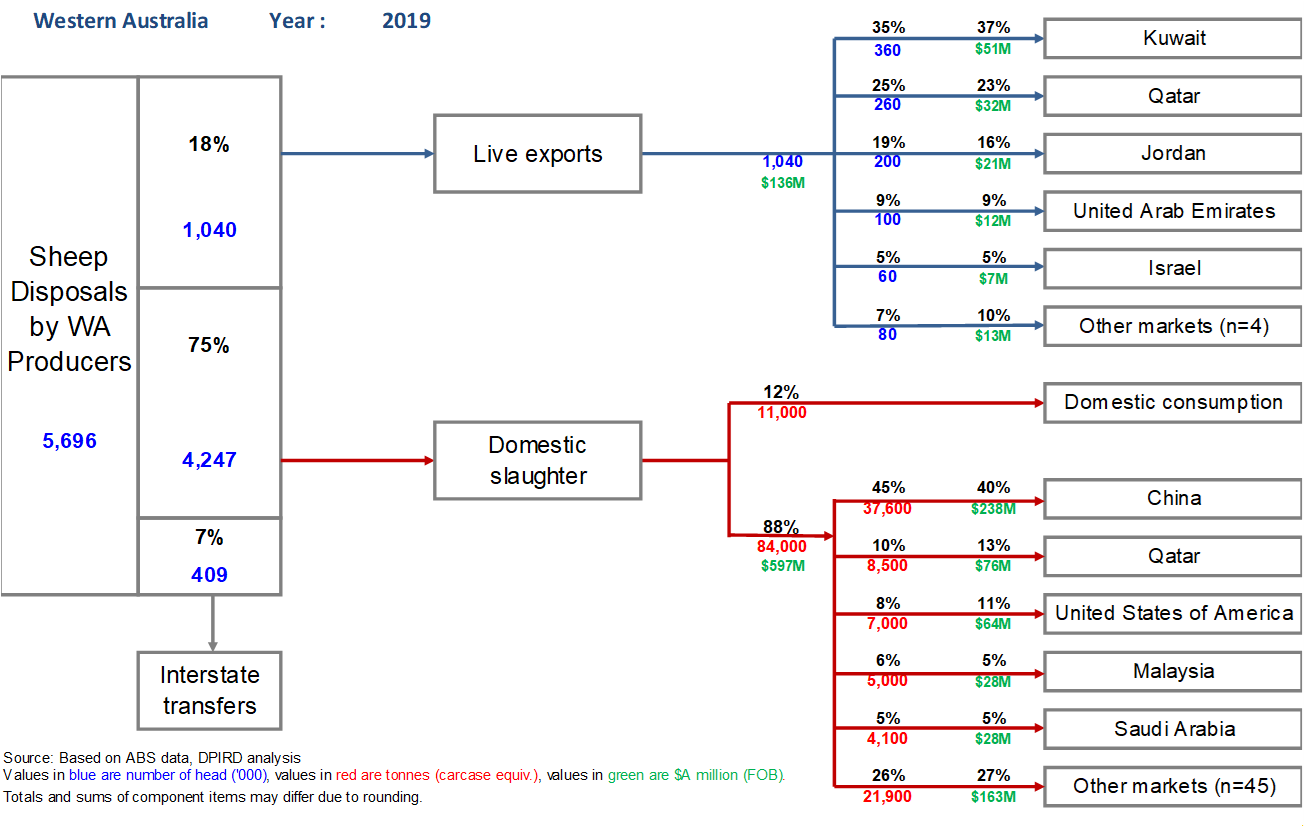 